Уроки литературного чтения в зависимости от учебных задач и учебного материала могут иметь разную структуру и содержание. Это могут быть уроки первичного восприятия художественного произведения, уроки изучающего чтения или углубленной работы с текстом произведения, уроки обобщения по изученному разделу. Структура урока изучающего чтения смешанная, или синтетическая, включает в себя три блока: выявление уровня начитанности и читательского опыта по изучаемому разделу, изучение нового произведения, результат ( обогащение читательского опыта, расширение уровня начитанности и т.д.), рефлексия.   Конспект урока разработан Рыбниковой Е.В., учителем начальных классов ГБОУ «СОШ №1308»  г. Москвы«Литературное чтение» 2 классТема урока: Произведения об осени. Э.Шим «Белка и Ворон», Е.Трутнева «Осень»Тип урока: урок изучающего чтения Цели и задачи урока:формирование предметных действий:учебные задачи:воспринимать художественное слово, понимать красоту осенней природы, любить краски осени своей родины;отрабатывать навыки  чтения вслух, молча и выразительно;учить выделять диалог в тексте, учить  чтению диалогов;учить выделять слова, показывающие отношение автора;учить определять тему и жанр произведений.    учебные действия:самостоятельно работать со сказкой «Белка и Ворон»: учиться читать молча, определять жанр и тему, моделировать обложку;выполнять задания в учебнике и тетради, наблюдать за формой текста,читать по ролям, передавая характер героя; знакомиться с литературоведческим понятием «диалог»;учиться пользоваться справочником «Книгочей»( ИКТ);слушать и слышать художественное слово (читает учитель), наблюдать за текстом, соотносить текст с иллюстрацией;учиться читать выразительно, пользуясь памяткой 1;сравнивать произведения: работа с таблицей, схемами и моделями.формирование личностных  действий: воспитание  любви к родной природе;  формирование  регулятивных  действий: -учиться соблюдать последовательность действий в соответствии с алгоритмом ( работа с памяткой 1);- учиться оценивать свою работу в соответствии предложенным эталоном. формирование познавательных и коммуникативных  действий: -решать логические задачи ( работа с моделями, схемами, таблицами);-давать полные аргументированные ответы, обогащать словарь;-учиться работать в парах. Оборудование:Мультимедийное оборудование, интерактивная доска.Листы для моделирования обложки, цветные карандаши.Листы с моделями обложек.Материал к уроку:      Для учителя:Литературное чтение: программа: 1-4 классы/Л.А. Ефросинина, М.И. Оморокова. –  М.: Вентана-Граф, 2013 г.Литературное чтение: 2 класс: методическое пособие/Л.А. Ефросинина- М.: Вентана-Граф, 2012 г.Для ученика:         6.Литературное чтение: 2 класс: учебник для учащихся общеобразовательных учреждений  в 2 ч. Ч.1/ Л.А. Ефросинина - М.: Вентана-Граф, 2013 г.       7.Литературное чтение: 2 класс: рабочая тетрадь для учащихся общеобразовательных учреждений в 2 ч. Ч.1 / Л.А. Ефросинина - М.: Вентана-Граф, 2013 г.       8. Ефросинина Л.А. Книгочей: словарь-справочник по литературному чтению для младших школьников: учебное пособие 1-4 класс. – М.: Вентана-Граф, 2012 г.Ход урокаВыявление читательского опыта учащихся1. Проверка домашнего заданияБеседа:Учитель: –  Назовите произведения, которые читали дома. ( На интерактивной доске появляются модели обложек)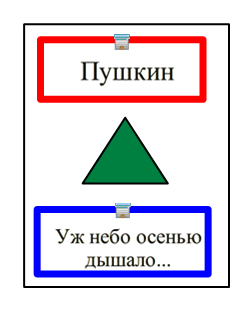 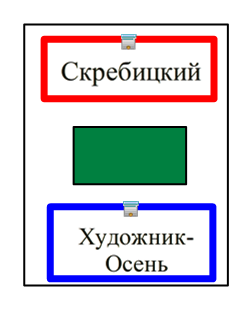 Учитель: –  Что их объединяет? В чём различие?Проверка выполнения заданий в тетради.Учитель:–  Какие картины вы представляли, когда читали стихотворение                             А.С.Пушкина «Уж небо осенью дышало»? Покажите?Комментарий: Учитель проходит по рядам и отмечает хорошо выполненные работы, их авторы выходят с ними к доске, показывают всем. Иногда такие работы выполняются на отдельных листах, их учитель прикрепляет магнитами на доске.Учитель: –   Прочитайте подчёркнутые вами  сравнения в отрывке из рассказа 	Скребицкого «Осень».Чтение наизусть стихотворения Пушкина «Уж небо осенью дышало» и отрывка из  рассказа   Скребицкого «Художник-Осень».	Комментарий: Проверка чтения наизусть начинается с работы в парах. Соседи по парте рассказывают друг другу выученное стихотворение А.С.Пушкина «Уж небо осенью дышало». Затем вызываются  для чтения наизусть вслух тех, кто без запинок и выразительно рассказал  стихотворение товарищу.Учитель: – Прочитайте наизусть выученное стихотворение А.С.Пушкина.Учитель: – А кто хочет прочитать наизусть отрывок из рассказа Скребицкого «Осень»?Учитель: – Кто попробовал себя в роли Художника Осень? Покажите свои работы. Какие строки из прочитанных произведений  вы проиллюстрировали?2. Литературный диктант (лексический)	Комментарий: Диктант – это форма проверки литературной грамотности.  Данный диктант лексический, включающий в себя слова из словаря и текста прочитанного произведения. Он позволяет  обогащать словарь и повышать  грамотность учащихся. Во 2 классе количество слов в диктанте  – 6-10. 	Учитель: – Приготовьтесь к  диктанту. Запишите:		Небо осенью дышало, 		лесов таинственная сень, 		гусей крикливых караван.	Комментарий: Учитель диктует словосочетания, ученики пишут слова на 1/3 тетрадного листа. В текст диктанта включены слова из словаря предыдущего урока. У учителя есть возможность закрепить значение слов «сень», «караван»,обратить ещё раз внимание на олицетворение.	Учитель: – Приготовьтесь к проверке диктанта.  Сравните слова, записанные на интерактивной доске со своим диктантом. Ставьте зелёной ручкой «+» под правильно записанным словом.	Комментарий: Проверка диктантов проводится самостоятельно с использованием учебника, учебной хрестоматии,  «Книгочея», интерактивной доски. На данном уроке слова выведены на интерактивной доске для экономии времени. После самопроверки учащимися даётся словесная оценка выполненной работы, например: «У меня всё правильно» или «Я допустил 2 ошибки».  Выборочно проверяются работы, ставятся две отметки за грамотность и за культуру оформления (5/4).Если ученик исправил ошибку, то отметка не снижается.II. Работа с новым произведением1.Самостоятельное (ознакомительное) чтение произведения Э.Шима «Белка и Ворон»Учитель: –  Сейчас вы познакомитесь с ещё одним произведением. 	 Работать будете самостоятельно. Что значит работать самостоятельно?	Комментарий: Ученики вспоминают алгоритм самостоятельной работы. Памятка, которая дана в учебнике, выведена  на интерактивную доску.			       ПамяткаНайти и прочитать фамилию автора.Найти и прочитать заголовок произведения.Рассмотреть структуру текста (главы, части, абзацы).Рассмотреть иллюстрации.Прочитать произведение.Определить жанр и тему произведения.Сделать модель обложки.	Учитель: –  	Прочитайте произведение, расположенное на стр. 111-112 учебника.Комментарий: Ученики самостоятельно молча читают произведение и моделируют обложку.2. Проверка самостоятельной работы	Учитель: –  Покажите ваши модели, сделанные самостоятельно.Работа с моделями.Учитель: –  Назовите произведение, которое вы прочитали. Покажите свои модели. 	         Сверьте их с моделью на интерактивной доске.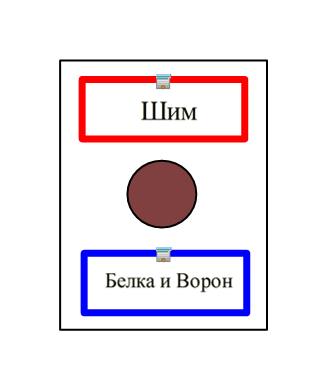 	Дети: – Мы читали сказку Шима «Белка и Ворон».	Учитель: – Докажите, что вы читали сказку о животных. ( В этом произведении главные герои Белка и Ворон. Значит произведение о животных. Животные разговаривают как люди. Так бывает в сказках.) 3.Выполнение заданий к тексту в учебникеУчитель: – Какими вы представляете себе Белочку и Ворона? Расскажите. ( Ответы детей)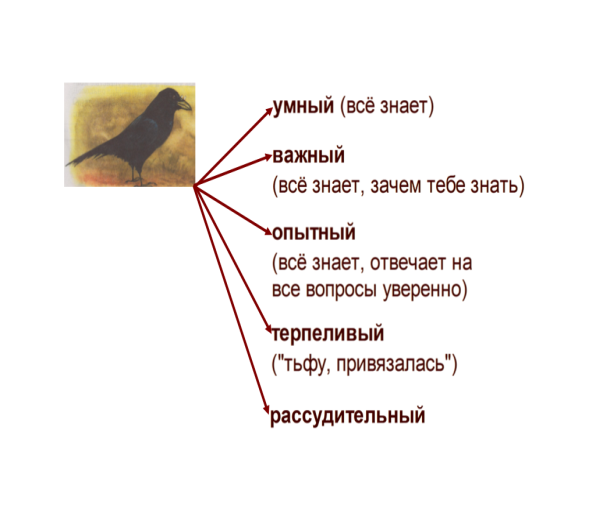 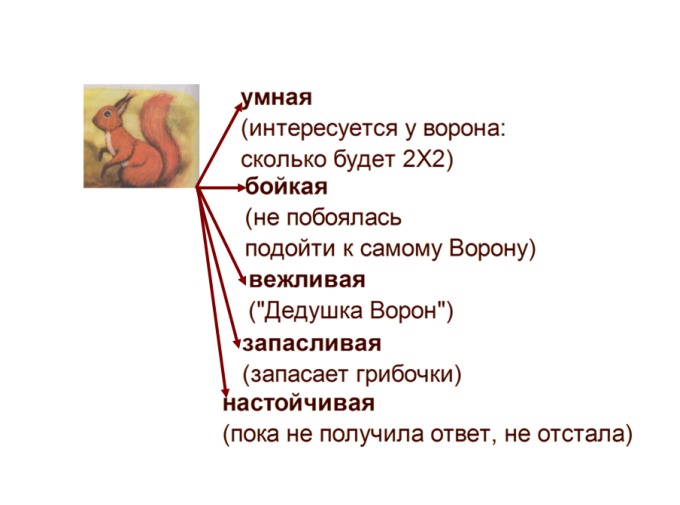 Учитель: –  Рассмотрите иллюстрацию на стр. 112. К какому эпизоду сказки вы бы                           её отнесли? – Как герои обращаются друг к другу? ( «Дедушка Ворон», «Рыжий ты хвост», «Торопыга»)–  Как эти слова характеризуют говорящих?– «Хны-хны»… О чём говорят эти слова? ( Сначала Белка радовалась, что много грибов запасла, а тут плачет, ведь медведь все её грибы съел.) 4.Самостоятельная  работа в тетради стр. 46 с последующей проверкой.Беседа:Учитель: –  Какими были Белка и Ворон?-О каком времени года говорится в сказке?–  Кто отгадал загадку?Введение понятия  диалогУчитель:– Прочитайте 4 задание в учебнике. Что такое диалог?– Где можно найти ответ на этот вопрос?–  Как  это понятие объясняется в учебнике? А как в «Книгочее»?Чтение вслух диалога (работа в парах)Учитель: – Подумайте, как нужно читать слова Белочки, а как Ворона.Комментарий: Учащиеся читают диалог, работая в парах. Затем читают диалог выразительно всему классу по желанию (2-3 пары). Необходимо  заметить, что можно оценить работу детей и выставить им отметки в журнал и дневник, задав каждому дополнительно 2-3 вопроса по теме.III. Работа с новым произведением:  стихотворение Е.Трутневой «Осень»Слушание нового произведенияУчитель:  –  Послушайте новое произведение.Учитель читает стихотворение.Работа  с произведением Е. Ф.Трутневой «Осень».Моделирование обложки(Учитель работает  на  доске, а дети самостоятельно на листочках моделируют).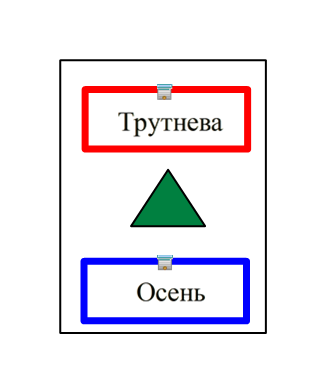    Учитель: –  Назовите произведение. Ответ найдите на стр. 113 учебника. ( Трутнева «Осень») –  Назовите  жанру и тему. Дайте полный ответ. (Дети дают разные аргументированные ответы. Например, Трутнева «Осень». Это стихотворение о природе.)Чтение стихотворения учащимисяУчитель:–  Прочитайте стихотворение Евгении Фёдоровны Трутневой «Осень».Беседа по вопросам в учебникеУчитель: –  Какое настроение вызывает у тебя это стихотворение? Расскажи. –  Как ты понимаешь слова «стало вдруг светлее вдвое»? Как можно 	сказать   по-другому? –  С кем сравнивает поэт берёзку? Подтверди ответ словами из текста.Чтение описаний картин природыУчитель: –  Перечитайте стихотворение. Подумайте, какие картины можно нарисовать к нему?		Дети: 1. Во дворе золотая берёзка.			2. У калины и рябины стайка дроздов.			3. Под окошком георгины.			4. Листья сыплются дождём.			5. Пролетают паутинки с паучками в серединке.			6. Высоко в небе стая журавлей.Работа с иллюстрациямиУчитель: – Зачитайте строчки стихотворения, к которым художник нашего учебника  нарисовал иллюстрации. (Ученики зачитывают отрывки к иллюстрациям.)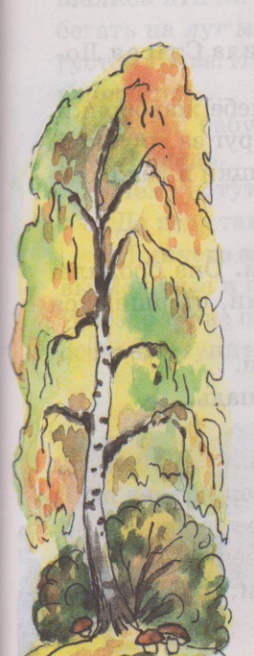 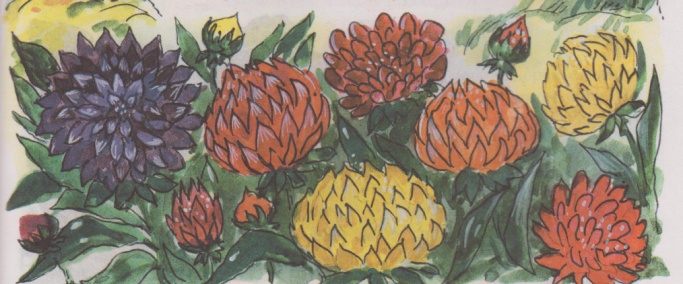 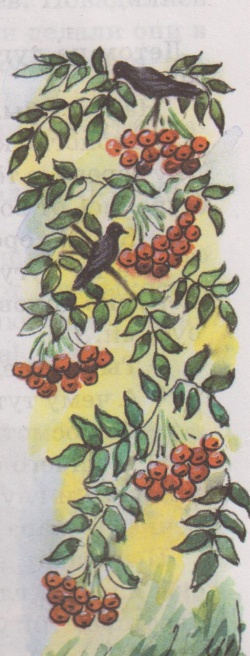 IV. Сравнение изученных произведений.  Работа с таблицейУчитель: – Сегодня мы познакомились с двумя новыми произведениями. Попробуем их 	       сравнить. В этом нам поможет таблица. – Назовите прочитанные произведения. Каков их жанр? Тема?	Комментарий: Ученики вместе с учителем последовательно заполняют таблицу.Учитель работает на ИА доске, а дети на обратной стороне моделей.Учитель:– В этой таблице у двух произведений нет никаких совпадений. Почему же мы их читали на одном уроке?  	(Эти произведения об осени.)  V.Итог урока Работа с моделямиУчитель: – Рассмотрите модели обложек, назовите произведения, которые соответствуют моделям.  ( Сказка Белова «Родничок», рассказ Скребицкого «Художник - Осень»,  стихотворение А.С.Пушкина «Уж небо осенью дышало».) –  Сравните произведения. Что общего? Чем различаются? –  С какими произведениями сегодня работали? Назовите то, которое понравилось. Почему? 	(Дети называют произведения и аргументируют свой выбор)Оформление книжки-самоделки.Комментарий. Учитель с детьми оформляет книжку-самоделку также,  как и в первом классе. Дети знают, что их модели – это странички книжки-самоделки. А оформление книжки - это закрепление полученных знаний о новом произведении.  VI. Домашнее задание (по выбору).выразительное чтение произведений по выбору; работа в тетради: задания в тетради  к стихотворению Е. Трутневой «Осень» (стр. 46-47);выучить наизусть стихотворение Е.Трутневой «Осень».Фамилия автораЗаголовокЖанрТемаШимБелка и ВоронсказкаО животныхТрутневаОсеньстихотворениеО природе